Het VIPA lanceerde een nieuwe oproep voor subsidies voor preventie van agressie, vrijheidsbeperking -en beroving. Hierover werd reeds gecommuniceerd via INF/23/23 in juli. In deze infonota waren een aantal zaken nog niet helemaal duidelijk en conform de uiteindelijke regelgeving. We zetten de belangrijkste zaken hieronder nog eens op een rij. Informatie over de oproepVoorzieningen met een relatief grote kans op gevallen van agressie of vrijheidsbeperking of -beroving met nood aan gepaste, preventieve infrastructurele maatregelen kunnen deelnemen aan de oproep. Inschrijven kan tot en met 1/11/2023. Het toepassingsgebied werd uitgebreid met dagwerking en volwassenwerking.Meer informatie over de subsidie en de aanvraagprocedure kunt u vinden op de webpagina Subsidies voor preventie van agressie, vrijheidsbeperking of -beroving (lees dit goed na).U kunt ook het BVR van 30/11/2018 (gewijzigd bij BVR van 23/06/2023) over ‘Subsidiëring van projecten voor preventieve infrastructurele maatregelen rond agressie, vrijheidsbeperking of vrijheidsberoving in voorzieningen van het beleidsdomein Welzijn, Volksgezondheid en Gezin’ raadplegen in de codex.Extra informatie voor VAPH-zorgaanbiedersVoor de VAPH-sector komen de MFC’s, VZA’s (inclusief directe financiering geïnterneerden en ODB-units) en de forensische VAPH-units in aanmerking. Zowel dagopvang als verblijf komen in aanmerking.Per voorziening moet één (!) aparte aanvraag ingediend worden en wordt een aparte capaciteit voor subsidie bijgehouden. Eén voorziening kan meerdere erkenningen hebben (MFC, VZA, ODB, forensische VAPH-unit, erkenning Opgroeien,...). Iedere voorziening dient dus één aanvraagformulier in. Als een inrichtende macht meerdere voorzieningen heeft (met verschillende HCO- nummers) verloopt de aanvraag per voorziening en niet per inrichtende macht.De optelling van de capaciteit gebeurt over het gehele HCO-nummer gekoppeld aan de erkenning van het VAPH (u kunt het HCO-nummer vinden op https://publiek.departementzorg.be/Cobrha/, hierbij neemt u het HCO-nummer van de subsidie-eenheid).Belangrijk: Als een aanvrager over verschillende HCO-nummers beschikt, worden de capaciteiten van die HCO-nummers samen in rekening gebracht om het maximumbedrag van de investeringssubsidie te bepalen.Voor onze sector zal dit bijvoorbeeld het geval zijn bij een gemengde erkenning Opgroeien en VAPH. Er is dan een HCO-nummer voor de VAPH-erkenning en een HCO-nummer voor de erkenning Opgroeien. Alle capaciteiten tellen dan samen binnen eenzelfde aanvraag. Per voorzieningtype speelt de capaciteit een rol voor de bepaling van de maximale subsidie.maximaal 228.350 euro voor voorzieningen met een capaciteit van minder dan 50 personen;maximaal 228.350 euro vermeerderd met 2.500 euro per extra plaats voor voorzieningen met een verblijfscapaciteit van 50 personen of meer.De capaciteit die telt is regelgevend bepaald en verschilt per type voorziening:multifunctionele centra (MFC) voor minderjarige personen met een handicap, voor de ondersteuningsfunctie verblijf en schoolaanvullende en schoolvervangende dagopvang. Voor MFC’s wordt gewerkt met de oude capaciteit vastgelegd in 2015 in plaatsen internaat , semi-internaat en kortverblijf.vergunde zorgaanbieders (VZA)Voor vergunde zorgaanbieders wordt de subsidie bepaald op basis van de zelfrapportage van de voorziening m.b.t. de capaciteit waarvoor ze opgeeft dat er zich een risico op agressie voordoet en waarvoor het VAPH aanvaardt dat er zich een risico op agressie stelt. De voorziening dient dit in te vullen en te beschrijven in de visienota en het aanvraagformulier door de voorziening. het VAPH bekijkt deze inschatting en zal al dan niet aanvaarden dat er een risico op agressie is. De capaciteit voor de subsidieberekening wordt in elk geval begrensd op maximum 20% van de totale capaciteit, op basis van de overeenkomsten in de geïntegreerde registratietool (GIR) (per gebruiker telt een aanwezigheid van 220 dagen als voltijdse aanwezigheid).Deze berekening zal voor deze oproep gebeuren nadat de aanvragen zijn ingediend. Het exact maximaal subsidiebedrag zal dus na indienen gecommuniceerd worden aan elke voorziening.Dat is inclusief gebruikers die ondersteuning krijgen in een oriëntatie-, diagnose- en behandelingsunits (ODB-unit) of op basis van directe financiering geïnterneerden.forensische units voor geïnterneerdende units voor geïnterneerden die woon-en dagondersteuning aanbieden aan geïnterneerde personen met een handicap; de erkende capaciteit komt volledig in aanmerking.Toelichting bij de aanvraagdocumentenDe aanvraagdocumenten bestaan uit een aanvraagformulier en een visienota. In beide documenten dient u de capaciteit aan te geven. In de visienota maakt u een de opsplitsing van de totale capaciteit over de verschillende erkenningen en licht toe hoe u tot de optelling van de totaalsom in het aanvraagformulier bent gekomen. BELANGRIJK: het aanvraagformulier resulteert in een automatische indicatie van de subsidie. Dat is ook een richtbedrag waarmee u aan de slag kan. Voor vergunde zorgaanbieders telt niet de volledige capaciteit, maar is er een plafond op 20% op basis van de berekening van het VAPH. James Van CasterenAdministrateur-generaal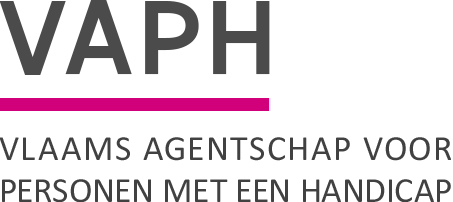 ZenithgebouwKoning Albert II-laan 37
1030 BRUSSELwww.vaph.beINFONOTAZenithgebouwKoning Albert II-laan 37
1030 BRUSSELwww.vaph.beAan: multifunctionele centra (MFC), observatie-/ diagnose- en behandelingsunits (ODB), forensische VAPH-units, vergunde zorgaanbieders (VZA)ZenithgebouwKoning Albert II-laan 37
1030 BRUSSELwww.vaph.be19/10/2023ZenithgebouwKoning Albert II-laan 37
1030 BRUSSELwww.vaph.beINF/23/32 ContactpersoonDorien WillemsE-mailavf@vaph.beTelefoonBijlagen14e oproep 'Subsidies preventie agressie, vrijheidsbeperking en -beroving' : RECHTZETTING EN VERDUIDELIJKING4e oproep 'Subsidies preventie agressie, vrijheidsbeperking en -beroving' : RECHTZETTING EN VERDUIDELIJKING